Listen and write the correct number in the box.How many books are there?		               4. How many cars are there?	______________________________	              ___________________________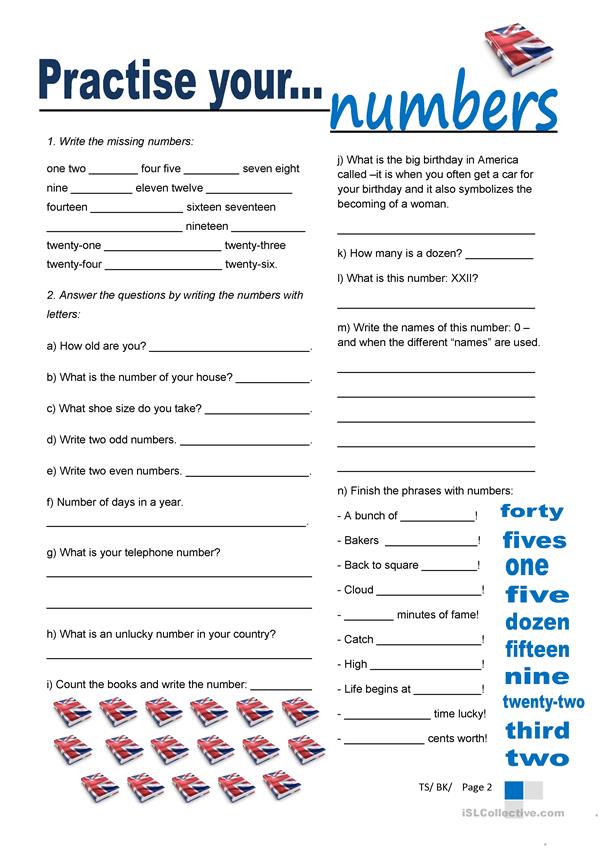 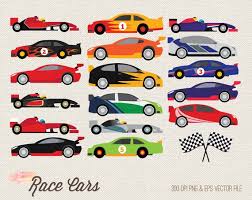 What color are the books?			     5. What color is the car?________________________________             _____________________________ScriptseventeeneightynineteenfiftyonetwelvethirtyfoursixtyThere are 17 books They are blue, red and whiteThere are fourteen cars.It is green.Name: ____________________________    Surname: ____________________________    Nber: ____   Grade/Class: _____Name: ____________________________    Surname: ____________________________    Nber: ____   Grade/Class: _____Name: ____________________________    Surname: ____________________________    Nber: ____   Grade/Class: _____Assessment: _____________________________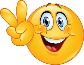 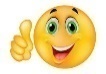 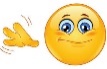 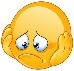 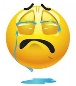 Date: ___________________________________________________    Date: ___________________________________________________    Assessment: _____________________________Teacher’s signature:___________________________Parent’s signature:___________________________7177081880919905155011110021220313304144061660